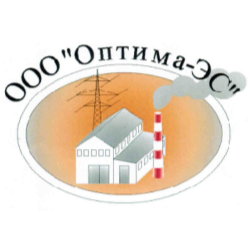 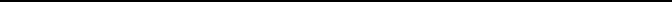 8. Отчет тепловизионного обследования котлоагрегата марки Е-1-0,9 Г-3Компания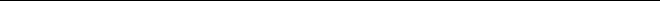 ПриборЗаказчик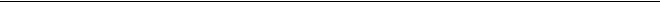 Электронная почта:optima-ec@mail.ruТелефон:+79129540167Заяц К. П.Контролер:2536637Серийный №:testo 876г. Усинскул. Полярная, д.6АООО СПАСФ "ПРИРОДА" 09.02.2017годаДата измерений:котлоагрегат №3 марки Е-1-0,9 Г-3«ЛУКОЙЛ Усинскнефтегаз» Усинского месторождения Котельная УПНШ-1, в районе ДНС-2А КЦДНГ-2 ТППМесто измерения:Исследование тепловых потерь котлаЗаказул. 8 марта, д. 3, кв.50ООО "Оптима-Энерго-Сервис"18СтраницаРеспублика Коми, г. Печора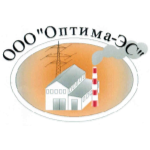 Отчет тепловизионного обследования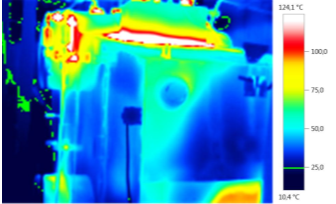 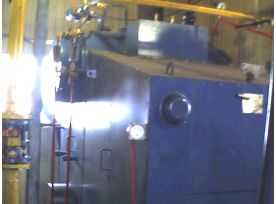 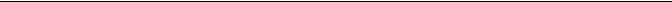 Файл:IV_00019(1).BMT09.02.2017Время:12:21:28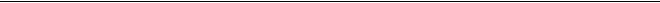 Тип объектива:Стандартный 32°20353297Серийный номер объектива:Дата:9Освещенность [В/м²]:Параметры изображения:Коэффициент излучения:Отраж. темп. [°C]:0,9420,0	На данном снимке представлено исследование левой сторона, части фронта и изоляционной консоли взрывного клапана котлоагрегата. Тепловизионная диаграмма показывает тепловые потери через изоляционные ограждения левой торцевой части верхнего барабана и в месте примыкания изоляционной консоли взрывного клапана.Примечания:19СтраницаОтчет тепловизионного обследованияФайл:IV_00020(1).BMT09.02.201712:22:06Тип объектива: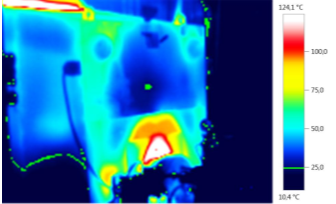 20353297Серийный номер объектива:Дата:Параметры изображения:Коэффициент излучения:0,9320СтраницаСтандартный 32°Время: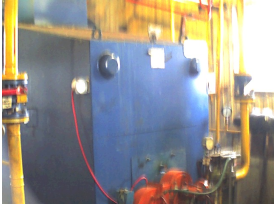 Освещенность [В/м²]:Отраж. темп. [°C]:20,00Примечания:	На данном снимке представлено тепловизионное исследование фронта котлоагрегата. Диаграмма показывает тепловые в месте примыкания горелочного устройства к корпусу котла, что является нормальным в период работы котлоагрегата.Отчет тепловизионного обследования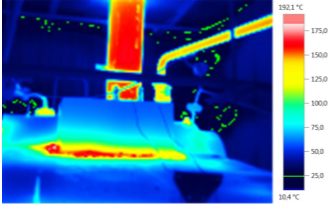 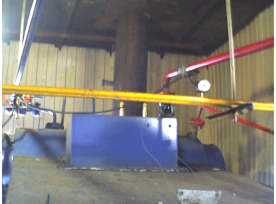 Файл:IV_00021(1).BMT09.02.2017Время:12:23:35Тип объектива:Стандартный 32°20353297Серийный номер объектива:Дата:0Освещенность [В/м²]:Параметры изображения:Коэффициент излучения:Отраж. темп. [°C]:0,9320,021СтраницаПримечания:	На данном снимке представлено исследование потолочной части котлоагрегата. Тепловизионная диаграмма показывает тепловые потери через не изолированный трубопровод отвода пара с котлоагрегата. Так же виден нагрев элемента дымовой трубы, так как в хвостовой части котла нет нагревательных элементов эти потери, не учитываются.Отчет тепловизионного обследования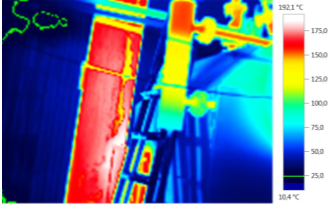 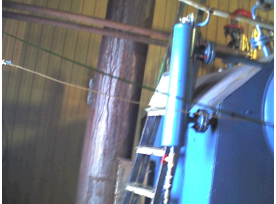 Файл:IV_00022(1).BMT09.02.2017Время:12:24:16Тип объектива:Стандартный 32°20353297Серийный номер объектива:Дата:0Освещенность [В/м²]:Параметры изображения:Коэффициент излучения:Отраж. темп. [°C]:0,9320,022СтраницаПримечания:	На данном снимке представлено тепловизионное исследование торцевой стенки котлоагрегата. Тепловизионная диаграмма показывает горячие зоны на водоизмерительном сосуде, верхней подводящей импульсной линии и дымовой трубе. Тепловое излучение данного оборудования не влияет на экономичность работы котлоагрегата.Отчет тепловизионного обследования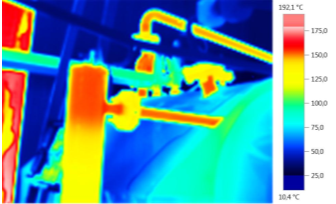 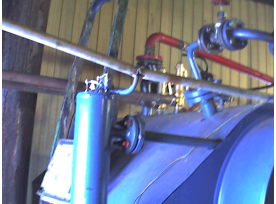 Файл:IV_00023(1).BMT09.02.2017Время:12:25:02Тип объектива:Стандартный 32°20353297Серийный номер объектива:Дата:0Освещенность [В/м²]:Параметры изображения:Коэффициент излучения:Отраж. темп. [°C]:0,9320,023СтраницаПримечания:На данном снимке представлено исследование потолочной части котлоагрегата. Тепловизионная диаграмма показывает тепловые потери через не изолированный трубопровод отвода пара с котлоагрегата. Так же виден нагрев элемента дымовой трубы, так как в хвостовой части котла нет нагревательных элементов эти потери, не учитываются.Отчет тепловизионного обследования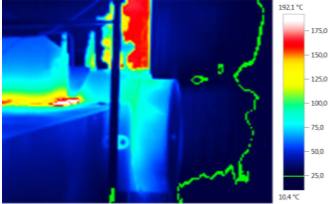 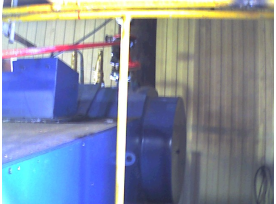 Файл:IV_00024(1).BMT09.02.2017Время:12:26:11Тип объектива:Стандартный 32°20353297Серийный номер объектива:Дата:0Освещенность [В/м²]:Параметры изображения:Коэффициент излучения:Отраж. темп. [°C]:0,9320,024СтраницаПримечания:Вывод, рекомендации:На данном снимке представлено исследование правой стороны котлоагрегата. Тепловизионная диаграмма показывает , что тепловые потери через изоляционные конструкции правой торцевой части верхнего барабана и правой стороны котлоагрегата, отсутствуют.	В ближайший текущий ремонт котлоагрегата №3 марки Е-1-0,9 Г-3 необходимо провести следующие, направленные на повышение экономичности,  работы:1. Провести ремонт, с нанесением изоляции на левую торцевую часть верхнего барабана.2. Провести ремонт изоляционной консоли взрывного клапана.3. Нанести изоляцию на трубопровод отвода пара с котлоагрегата.14.02.2017г.Заяц К. П.4. В целях повышения безопасности труда и профилактики производственного травматизма нанести  изоляцию на элемент дымовой трубы, по высоте 2 метров от уровня пола. 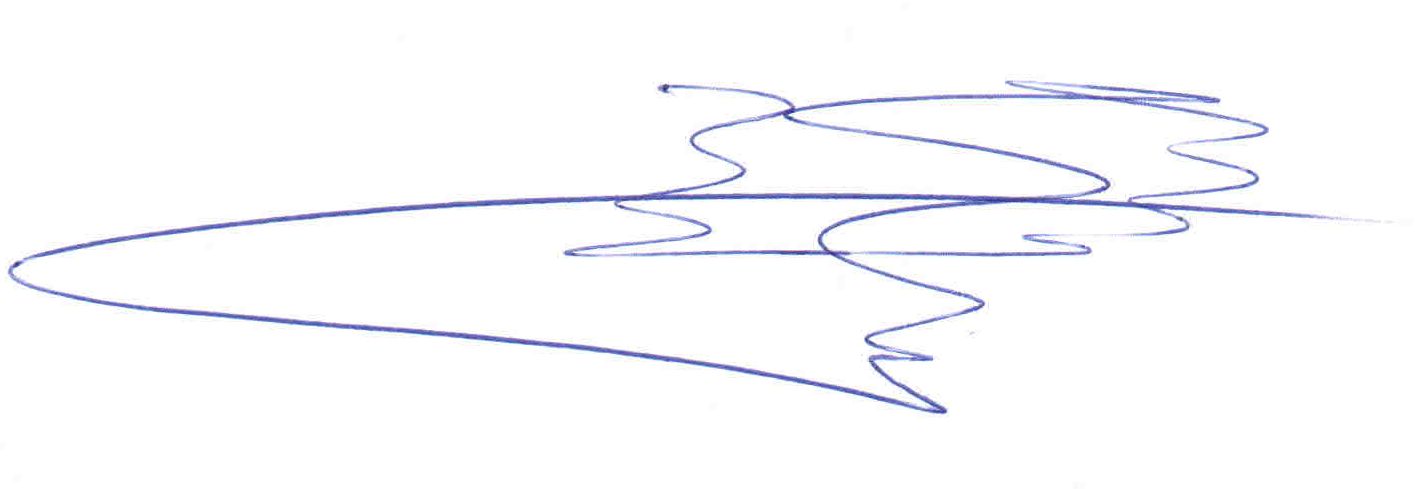 